Publicado en   el 28/10/2015 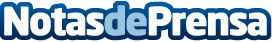 Torneos profesionales en juegoLa presente semana trae la primera de las pruebas de las Series Finales del Circuito Europeo, el Turkish Airlines Open, que se juega en Antalya con un grupo privilegiado de golfistas; entre ellos, seis españoles.Datos de contacto:Nota de prensa publicada en: https://www.notasdeprensa.es/torneos-profesionales-en-juego Categorias: Golf http://www.notasdeprensa.es